Comune di Comune di Venticano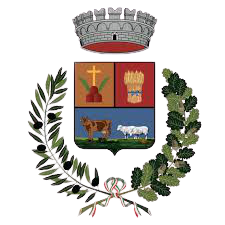 Provincia di AvellinoAL FUNZIONARIO RESPONSABILE DELL’ I.M.U.Oggetto: Richiesta di annullamento di atto illegittimo/infondato.Il/la sottoscritto/a ................................................... nato/a a .............................................. il ........................ residente in ................................................ via ....................................... n. ........................ tel. ........................ Codice fiscale .................................................P R E M E S S Oche con: avviso di accertamento; avviso di liquidazione; comunicazione di rigetto di istanza di rimborso;notificato in data ............................................................., concernente l’imposta municipale propria (I.M.U.) relativa all’anno ............................., codesto ufficio ha: Considerato chetale provvedimento appare: illegittimo; infondato  in tutto  in parte;per i seguenti motivi: ........................................................................................................................................... .............................................................................................................................................................................C H I E D Ea codesto ufficio di riesaminare il provvedimento sopra indicato e di procedere al suo annullamento  totale  parziale ai sensi di quanto previsto dall’art. 2-quater del D.L. n. 564/1994 e successive modificazioni e del D.M. n. 37/1997.Contemporaneamente chiede che siano sospesi gli effetti dell’atto in premessa.Allega: ................................................................................................................................................................. .................................................................................................................................................................Luogo e data ........................................................Firma..................................................................IMPOSTA MUNICIPALE PROPRIA – I.M.U. – RICHIESTA DI RIESAME IN AUTOTUTELAQuota dovuta 
al ComuneQuota dovuta 
allo StatoTOTALE(Col. 1 + col. 2)123 accertato un tributo o un maggior tributo di	€........................................................................... chiesto il pagamento del tributo di	€........................................................................... irrogato sanzione per	€........................................................................... respinto una richiesta di rimborso di	€...........................................................................